Private and confidential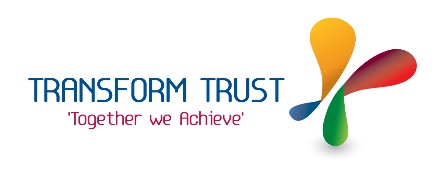 JOB APPLICATION FORM Vacancy DetailsPersonal DetailsPresent / most recent employmentPrevious employment (please provide all previous employment, most recent first and including any temporary, unpaid or voluntary work experience). Exact dates are required as is the reason for leaving in every period of employment.Gaps in employment/Living overseas please provide details of any gaps in your employment history with exact dates and reason for the gap. Please also provide details of periods of living and/or working overseas in the last 10 years ( if you are appointed we will require you to provide a certificate of good conduct/ police clearance from all countries outside the UK that you have lived in for 3 months or more in the last 10 years)Membership of professional bodies – Proof of post specific membership will be required. Please state if you are a member of a particular institute or registered body relevant to the post for which you have applied.Education and qualifications (please note you may be required to produce original documents/proof of qualifications. Please also include age range trained for if a teacher)Other qualifications and attendance at training courses relevant to this jobPersonal StatementProtection of Children: Disclosure of a Criminal Background Data Protection Application Certification and Signature * If submitting this form by email please mark this box in lieu of a signature as an indication of your acceptance of the above conditions General detailsThank you for applying for this job. If we have not contacted you within 10 working days of the closing date, please assume your application was unsuccessful on this occasion.EQUALITY AND DIVERSITY MONITORING FORMWe aim to have a workforce that represents the communities we serve. We welcome applications from all sections of the community. The information you provide below does not form part of the recruitment process and will be detached from your application. My racial/ethnic origin is:My religion is:My sexual orientation is:Job TitleEmail or post completed form to:Elizabeth Cameron 
Bulwell St Mary’s C of E Primary and Nursery School, Ragdale Road, Bulwell, Nottingham, NG6 8GQ. 
Email: Admin@bsm.nottingham.sch.uk.
Telephone: 0115 9151506Closing DateEmail or post completed form to:Elizabeth Cameron 
Bulwell St Mary’s C of E Primary and Nursery School, Ragdale Road, Bulwell, Nottingham, NG6 8GQ. 
Email: Admin@bsm.nottingham.sch.uk.
Telephone: 0115 9151506Date ReceivedEmail or post completed form to:Elizabeth Cameron 
Bulwell St Mary’s C of E Primary and Nursery School, Ragdale Road, Bulwell, Nottingham, NG6 8GQ. 
Email: Admin@bsm.nottingham.sch.uk.
Telephone: 0115 9151506Last NameFirst Name(s)First Name(s)AddressTelephone (home)Telephone (home)AddressTelephone (work)Telephone (work)PostcodeMobileMobileEmailAre you eligible to work in the UK?Are you eligible to work in the UK?Are you eligible to work in the UK?YesYesNoNational Insurance NumberNational Insurance NumberNational Insurance NumberNational Insurance NumberNational Insurance NumberNational Insurance NumberTeacher Registration Number (teachers only)Teacher Registration Number (teachers only)Teacher Registration Number (teachers only)Teacher Registration Number (teachers only)Teacher Registration Number (teachers only)Teacher Registration Number (teachers only)Referee Details Please provide details of two referees below. One of the referees should be your present or most recent employer and normally no offer of employment will be made without reference to them. If you have not previously been employed, then headteachers, college lecturers or other persons who are able to comment authoritatively on your educational background and/or personal qualities, are acceptable as referees. We cannot accept personal/character references from relatives or friendsReferee Details Please provide details of two referees below. One of the referees should be your present or most recent employer and normally no offer of employment will be made without reference to them. If you have not previously been employed, then headteachers, college lecturers or other persons who are able to comment authoritatively on your educational background and/or personal qualities, are acceptable as referees. We cannot accept personal/character references from relatives or friendsReferee Details Please provide details of two referees below. One of the referees should be your present or most recent employer and normally no offer of employment will be made without reference to them. If you have not previously been employed, then headteachers, college lecturers or other persons who are able to comment authoritatively on your educational background and/or personal qualities, are acceptable as referees. We cannot accept personal/character references from relatives or friendsReferee Details Please provide details of two referees below. One of the referees should be your present or most recent employer and normally no offer of employment will be made without reference to them. If you have not previously been employed, then headteachers, college lecturers or other persons who are able to comment authoritatively on your educational background and/or personal qualities, are acceptable as referees. We cannot accept personal/character references from relatives or friendsReferee Details Please provide details of two referees below. One of the referees should be your present or most recent employer and normally no offer of employment will be made without reference to them. If you have not previously been employed, then headteachers, college lecturers or other persons who are able to comment authoritatively on your educational background and/or personal qualities, are acceptable as referees. We cannot accept personal/character references from relatives or friendsReferee Details Please provide details of two referees below. One of the referees should be your present or most recent employer and normally no offer of employment will be made without reference to them. If you have not previously been employed, then headteachers, college lecturers or other persons who are able to comment authoritatively on your educational background and/or personal qualities, are acceptable as referees. We cannot accept personal/character references from relatives or friendsFirst Referee (current or last employer)First Referee (current or last employer)Second RefereeSecond RefereeSecond RefereeSecond RefereeName and addressTelephone Number:Email Address:How do they know you?  Name and addressTelephone Number:Email Address:How do they know you?  Name and addressTelephone Number:Email Address:How do they know you?  Name and addressTelephone Number:Email Address:How do they know you?  Name and addressTelephone Number:Email Address:How do they know you?  Name and addressTelephone Number:Email Address:How do they know you?  Name and address of current/last employerJob TitleStart DateNotice RequiredSalary (noting any additional payments)Reason for leaving (if applicable)Brief description of duties:   Brief description of duties:   Brief description of duties:   Date from Month/YearDate to Month/YearEmployer (include LA if applicable )Job titleSalary (include grade/scale if applicable)Reason for leavingDate from Month/YearDate to Month/YearReasonName of bodyCategory of membershipDate of joiningQualification (if applicable)Date
FromToSecondary Schools, Colleges, Universities attended – including part timeSubjects and qualifications (gained or pending)ResultOrganising bodyCourse titleDurationDatePlease attach additional sheets to explain how you meet each of the Essential requirements marked in the Person Specification.Please ensure that the statement is named and identifies the post applied for and is secured to the rest of your application details.Please note that C.V.’s can only be considered alongside a fully completed application form and additional sheets. Transform Trust is committed to the protection of all those who use its services and of itsemployees. If you are appointed, in order to protect children and vulnerable adults, the Trust / School will require you to comply with the employment checks relevant to your post.All Trust  employees are required to undertake an enhanced Disclosure and Barring Service (DBS) check, which will identify whether you have any criminal convictions, including cautions and reprimands. Rehabilitation of Offenders Act (1974)The position you are applying for gives you privileged access to vulnerable groups therefore, you are required to disclose all spent convictions and cautions under the Rehabilitation of Offenders Act 1974 (Exemptions) Order 1975 This means that you must disclose spent and unspent convictions other than those which are so “protected”. The amendments to the Rehabilitation of Offenders Act 1974 (Exceptions) Order 1975 (2013 and 2020) provides that when applying for certain jobs and activities, certain convictions and cautions are considered ‘protected’. This means that they do not need to be disclosed to employers, and if they are disclosed, employers cannot take them into account.  Guidance on the filtering of “protected” convictions and cautions can be accessed on the Disclosure and Barring Service or the Ministry of Justice websites.  Please note that Enhanced certificates may include information relating to a protected caution or conviction if the police consider that it is relevant to the workforce that the individual intends to work in  Do you have any convictions or cautions (excluding youth cautions, reprimands or warnings) that are not ‘protected’ as defined by the Ministry of Justice? https://www.gov.uk/government/publications/new-guidance-on-the-rehabilitation-of-offenders-act-1974  YES/NOWhere you are making an application in writing, any conviction as outlined above must be confirmed and sent in a separate, sealed envelope marked “confidential” and returned with your completed Application Form and any other supplementary or supporting documents.  The accompanying Privacy Notice explains about the data that will be held on you by the School and Transform Trust as employer and explains how that data will be used. Information will be held in accordance with the General Data Protection Regulations and Data Protection Act 2018. Please confirm that you have read and understand the Privacy Notice:I confirm that I, ____________________________ (print name), have received a copy of the Trust’s Privacy Notice and that I have read and understand it.Signed: _____________________________      Date: ____________________You are advised that information given on this form may be checked for accuracy.I declare that I have read the Guidance Notes and that the information given in this application is true. I have not canvassed (either directly or indirectly) any senior officer of Transform Trust and will not do so. I accept that should I not have provided full and accurate information it could result in me not being appointed, an offer of employment being withdrawn, or disciplinary action being taken against me.You are advised that information given on this form may be checked for accuracy.I declare that I have read the Guidance Notes and that the information given in this application is true. I have not canvassed (either directly or indirectly) any senior officer of Transform Trust and will not do so. I accept that should I not have provided full and accurate information it could result in me not being appointed, an offer of employment being withdrawn, or disciplinary action being taken against me.Signed*: Dated:Where did you find out about this vacancy?Are you related to or partner of any employee or governor of the School? If yes, please give details.Please give details of any dates during the next four weeks when you would not be available for interview.Do you have any requirements that you would like us to consider to enable you to fully participate in the selection process?  (e.g. wheelchair access, sign language interpreter, additional reading time etc.) If yes, please give details.Job TitleDate of birthAgeGenderMale           Female  Do you consider yourself to be disabled?             Yes            No  Do you consider yourself to be disabled?             Yes            No  Do you consider yourself to be disabled?             Yes            No  Do you consider yourself to be disabled?             Yes            No  Do you consider yourself to be disabled?             Yes            No  Do you consider yourself to be disabled?             Yes            No  Do you have any long-term illness, health problems or disability that, with or without the use of aids or medication, limits your daily activities?  (Please see Guidance Notes for definition of long-term and aids)Yes              No  Do you have any long-term illness, health problems or disability that, with or without the use of aids or medication, limits your daily activities?  (Please see Guidance Notes for definition of long-term and aids)Yes              No  Do you have any long-term illness, health problems or disability that, with or without the use of aids or medication, limits your daily activities?  (Please see Guidance Notes for definition of long-term and aids)Yes              No  Do you have any long-term illness, health problems or disability that, with or without the use of aids or medication, limits your daily activities?  (Please see Guidance Notes for definition of long-term and aids)Yes              No  Do you have any long-term illness, health problems or disability that, with or without the use of aids or medication, limits your daily activities?  (Please see Guidance Notes for definition of long-term and aids)Yes              No  Do you have any long-term illness, health problems or disability that, with or without the use of aids or medication, limits your daily activities?  (Please see Guidance Notes for definition of long-term and aids)Yes              No  A. WhiteB. MixedC. Asian or Asian BritishD. Black or Black BritishE. Chinese or Other Racial GroupBritish             White & Black    CaribbeanIndian               Black Caribbean   Chinese          Irish                White & Black     AfricanPakistani          Black African        Other Racial   GroupOther White   White and AsianBangladeshi     Other Black          Other Mixed      Other Asian      If other, please stateIf other, please stateIf other, please stateIf other, please stateIf other, please stateNone        Buddhist      Hindu       Jewish      Muslim     Sikh             Other       Christian            (including Church of England, Catholic, Protestant and all other Christian Denominations)Christian            (including Church of England, Catholic, Protestant and all other Christian Denominations)Christian            (including Church of England, Catholic, Protestant and all other Christian Denominations)Christian            (including Church of England, Catholic, Protestant and all other Christian Denominations)Bisexual                               Gay man                          Gay woman/lesbian           Heterosexual/straight           Other                                Prefer not to say                